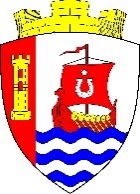 Муниципальное образование«Свердловское городское поселение»Всеволожского муниципального районаЛенинградской областиАДМИНИСТРАЦИЯПОСТАНОВЛЕНИЕ«27» июня 2023 г.                                                                                 № 502/01-03г.п. им. СвердловаО внесении изменений в постановление администрации муниципального образования «Свердловское городское поселение» Всеволожского муниципального района Ленинградской области от 06.03.2023 № 166/01-03 «Об организации оповещения населения в муниципальном образовании «Свердловское городское поселение» Всеволожского муниципального района Ленинградской области»В соответствии с Федеральным законом от 12.02.1998 № 28-ФЗ 
«О гражданской обороне», Федеральным законом от 21.12.1994 № 68-ФЗ 
«О защите населения и территорий от чрезвычайных ситуаций природного и техногенного характера», Федеральным законом от 06.10.2003 № 131-ФЗ 
«Об общих принципах организации местного самоуправления в Российской Федерации», в целях обеспечения своевременного доведения сигналов оповещения в чрезвычайных ситуациях, экстренной информации от органов, осуществляющих управление ведением гражданской обороны на территории муниципального образования «Свердловское городское поселение» Всеволожского муниципального района Ленинградской области (далее – МО «Свердловское городское поселение») до населения, проживающего на данной территории, руководствуясь уставом МО «Свердловское городское поселение», администрация МО «Свердловское городское поселение» (далее – администрация) постановляет:Внести следующие изменения в постановление администрации от 06.03.2023 № 166/01-03 «Об организации оповещения населения в муниципальном образовании «Свердловское городское поселение» Всеволожского муниципального района Ленинградской области»:пункт 1.3 приложения № 1 «Положение о системе оповещения населения муниципального образования «Свердловское городское поселение» Всеволожского муниципального района Ленинградской области» изложить в следующей редакции:«1.3. Оповещение населения МО «Свердловское городское поселение» о чрезвычайных ситуациях включает доведение до населения сигналов оповещения и экстренной информации об опасностях, возникающих при угрозе возникновения или возникновении чрезвычайных ситуаций природного и техногенного характера, а также при военных конфликтов или вследствие этих конфликтов, о правилах поведения населения и необходимости проведения мероприятий по защите.».Опубликовать настоящее постановление в приложении «Невский берег» газеты «Всеволожские вести» и разместить на официальном сайте администрации в сети Интернет.Настоящее постановление вступает в силу после его официального опубликования.Контроль за исполнением настоящего постановления возложить на заместителя главы администрации по безопасности, ГО и ЧС.Глава администрации					                                В.И. Тулаев